Publicado en Barcelona el 22/02/2024 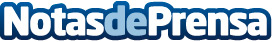 inbestMe bate récords en 2023El Robo Advisor cerró el año con un volumen de patrimonio bajo gestión de 166 M€, lo que supone un crecimiento del 94%Datos de contacto:Vicky RicoResponsable Prensa inbestMe931 575 633 Nota de prensa publicada en: https://www.notasdeprensa.es/inbestme-bate-records-en-2023_1 Categorias: Nacional Finanzas Inteligencia Artificial y Robótica Bolsa Innovación Tecnológica Actualidad Empresarial http://www.notasdeprensa.es